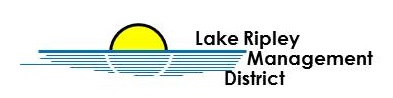 Lake Ripley Management DistrictMeeting of the Board of DirectorsOctober 16, 2021, 9:00 AMN4450 County Road ACambridge, Wisconsin, 53523AgendaDue to COVID-19 precautions, this meeting will be conducted in a hybrid remote and conventional fashion. If you would like to attend in person, we will have sanitized seats spaced in accordance with social distancing procedures. It is also possible for Board members and the general public to call in to the meeting live, at 720-740-9754, passcode 3739643# Call to Order and Roll CallPublic CommentApprove Minutes of September 18, 2021 Board meetingTreasurer’s ReportLake Manager’s Report and CorrespondenceNew BusinessJefferson County tourism book discussion and possible actionNovember meeting date discussion and possible action Old BusinessWeed harvester updateAdjournmentNote: Public Comment will be taken at discretion of District Chair*DISCLAIMER: Any item on the agenda can have possible discussion and action. Original posted at Hering’s Lake Ripley Inn, Lake Ripley Café, Oakland Town Hall on October 13, 2021.  Posted to the Jefferson County website (www.jeffersoncountywi.gov).  Scheduled to be published in Cambridge News newspaper on the day of October 14, 2021.